Termo de ReferênciaDESCRIÇÃO DO OBJETO: Aquisição de veículos de transporte escolar diário de estudantes, denominado de Ônibus Rural Escolar (ORE), em atendimento às entidades educacionais das redes públicas de ensino nos Estados, Distrito Federal e Municípios, anexo I do edital de Pregão nº 02/2022, que é parte integrante desta Ata, assim como a proposta vencedora, independentemente de transcrição.Detalhamento do objeto:JUSTIFICATIVA/MOTIVAÇÃO DO ATO	Justifica-se a Aquisição de veículos de transporte escolar diário de estudantes, denominado de Ônibus Rural Escolar (ORE), conforme, REGISTRO DE PREÇOS nº 02/2022, homologado em 21 de junho de 2022, processo administrativo nº: 23034.035045/2021-46.FISCAL DA CONTRATAÇÃOO recebimento dos serviços, fiscalização e acompanhamento da execução do contrato será efetuado pelo servidor abaixo indicado, a fim de verificar a conformidade dele com as especificações técnicas dispostas no mesmo.ALEX GOTARDIalexgotardi93@gmail.com	46 991102186A fiscalização de que trata este item não exclui nem reduz a responsabilidade do fornecedor, ainda que resultem de condições técnicas, vícios redibitórios ou emprego de material inadequado ou de qualidade inferior, e na ocorrência desta, não implica na responsabilidade da administração e de seus agentes e prepostos.DOCUMENTAÇÃO TÉCNICADocumentos Técnicos Da Empresa Para Habilitação:Não se aplicaDocumentos Técnicos Para Aceitação Da Proposta:Não se aplica.ORÇAMENTO ESTIMADO – COMPOSIÇÃO DOS PREÇOSA cobertura das despesas necessárias à aquisição dos produtos correrá à conta dos recursos específicos consignados a Secretaria de Administração, constantes no Orçamento Geral do Munícipio e ainda possível a utilização de recursos de receita livre, que estarão detalhados no Parecer Contábil do processo licitatório. O valor estimado (global) da presente contratação é de R$ 415.000,00 (Quatrocentos e quinze mil reais). Os valores estimados supracitados não implicam em previsão de crédito em favor da contratada, que somente fará jus aos valores após a prestação dos serviços.ESPECÍFICAÇÕES TÉCNICAS PERTINENTESNão se aplica.OBSERVAÇÕES E OBRIGAÇÕES DA CONTRATADANão se aplica.ANEXOS8.1	Em anexo estão os documentos necessários para subsidiarem o processo licitatório para contratação dos referidos serviços.8.1.1	Orçamentos e Pesquisas de Mercado;GESTÃO E AUTORIZAÇÃOEstou ciente que fui indicado como FISCAL responsável pelos contratos oriundos desta solicitação.Santo Antonio do Sudoeste – PR, 25 de outubro de 2022.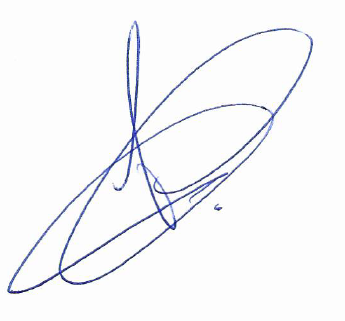 ALEX GOTARDISecretário de Administração
LOTE: 1 - Lote 001LOTE: 1 - Lote 001LOTE: 1 - Lote 001LOTE: 1 - Lote 001LOTE: 1 - Lote 001LOTE: 1 - Lote 001LOTE: 1 - Lote 001ItemCódigo do produto/serviçoNome do produto/serviçoQuantidadeUnidadePreço máximoPreço máximo total1Ônibus Rural Escolar - ORE 3: ônibus com comprimento total máximo de 11.000 mm, capacidade de carga útil líquida de no mínimo 4.000 kg, com capacidade mínima de 59 (cinquenta e nove) estudantes sentados, mais o condutor, e deve ser equipado com dispositivo para transposição de fronteira, do tipo poltrona móvel (DPM), para embarque e desembarque de estudante com deficiência, ou com mobilidade reduzida, que permita realizar o deslocamento de uma, ou mais poltronas, do salão de passageiros, do exterior do veículo, ao nível do piso interno.1UN.415.000,00415.000,00TOTALTOTALTOTALTOTALTOTALTOTAL415.000,00